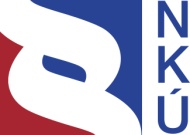 Kontrolní závěr z kontrolní akce13/11Údaje pro účely monitorování a řízení veřejných financí předávané Ministerstvem průmyslu a obchodu k 31. 12. 2012 ve formě pomocného analytického přehledu prostřednictvím centrálního systému účetních informací státuKontrolní akce byla zařazena do plánu kontrolní činnosti Nejvyššího kontrolního úřadu (dále jen „NKÚ“) na rok 2013 pod číslem 13/11. Kontrolní akci řídila a kontrolní závěr vypracovala členka NKÚ Ing. Jaromíra Steidlová.Cílem kontroly bylo prověřit, zda Ministerstvo průmyslu a obchodu při sestavení pomocného analytického přehledu a při vedení účetnictví a souvisejících zdrojů dat postupovalo v souladu s příslušnými právními předpisy.Kontrolovanou osobou bylo Ministerstvo průmyslu a obchodu (dále také „MPO“).Kontrolovaným obdobím byl rok 2012, v případě věcných souvislostí i období předchozí a následné. Kontrola byla prováděna v době od března do srpna roku 2013.Námitky proti kontrolnímu protokolu Ministerstvo průmyslu a obchodu nepodalo.Kolegium NKÚ   na svém XIX. zasedání, konaném dne 18. listopadu 2013,schválilo   usnesením č. 6/XIX/2013kontrolní závěr   v tomto znění:I. ÚvodMPO bylo zřízeno zákonem č. 2/1969 Sb., o zřízení ministerstev a jiných ústředních orgánů státní správy České republiky, který vymezuje jeho působnost. Podle tohoto zákona má MPO postavení ústředního orgánu státní správy. MPO je organizační složkou státu (dále také „OSS“), správcem rozpočtové kapitoly 322 – Ministerstvo průmyslu a obchodu a samostatnou účetní jednotkou. Ministerstvo průmyslu a obchodu má jako účetní jednotka povinnost vést účetnictví, sestavovat účetní závěrky a od roku 2012 také předávat pomocné analytické přehledy (dále také „PAP“) do centrálního systému účetních informací státu (dále také „CSÚIS“). Předávání PAP představuje pro vybrané účetní jednotky novou povinnost, jež byla stanovena podzákonným právním předpisem, a to vyhláškou č. 383/2009 Sb., která je prováděcím právním předpisem k § 4 odst. 8 zákona č. 563/1991 Sb., o účetnictví, a k § 20 odst. 6 zákona č. 218/2000 Sb., o rozpočtových pravidlech a o změně některých souvisejících zákonů (rozpočtová pravidla). Údaje PAP jsou dle vyhlášky č. 383/2009 Sb. předávány pro „… účely monitorování a řízení veřejných financí …“Důvodová zpráva k návrhu novely vyhlášky, kterou byla povinnost předávat PAP stanovena, uvádí, že: „… Pro potřeby plnění závazků České republiky vůči Evropské unii je nutné, aby dotčené vybrané účetní jednotky dodávaly údaje z administrativních zdrojů dat, za která jsou považována zejména údaje z účetnictví, a to ve stanovené struktuře a detailu tak, aby tyto údaje odpovídaly zásadě nestrannosti, spolehlivosti, relevantnosti a transparentnosti.Kvalitní údaje jsou základem pro predikce vládního deficitu a dluhu, které sestavuje Ministerstvo financí (dále jen „ministerstvo“). Nutnost zajištění administrativních zdrojů dat pro účely monitorování a řízení veřejných financí (viz příloha předkládací zprávy) vyplývá ze závěrů zahraničních misí z Evropské komise (dále jen „Komise“), Evropské centrální banky a Eurostatu… Cílem návrhů vyhlášek je stanovit takové požadavky, aby vybrané účetní jednotky dodávaly údaje z účetnictví ve stanovené struktuře a v takovém detailu, aby z výkazů zasílaných do CSÚIS mohli čerpat nejen pracovníci Českého statistického úřadu (dále jen „ČSÚ“), ministerstva a České národní banky (dále jen „ČNB“) při plnění vykazovacích povinností České republiky v oblasti vládní finanční statistiky vůči mezinárodním institucím (zejména Komisi zastoupené Eurostatem), ale i ministerstvo při popisu a hodnocení minulého vývoje vládních (veřejných) financí a jejich řízení za účelem dosahování vládních deficitů deklarovaných v Konvergenčním programu v rámci Procedury při nadměrném schodku (EDP), v níž se Česká republika nachází …“Z obsahu důvodové zprávy vyplývá, že jde o úpravu tak závažných skutečností, že mohou vznikat pochybnosti o tom, zda je dostačující, aby byly upraveny pouze podzákonným právním předpisem.Novela této vyhlášky byla schválena 13. prosince 2011, platnosti nabyla 28. prosince 2011 a účinnosti 1. ledna 2012. Doba legisvakance tak byla poslední čtyři dny roku 2011. MPO vykázalo celkové náklady v účetní závěrce i PAP ve výši více než 33 mld. Kč, výnosy více než 13 mld. Kč a aktiva/pasiva ve výši více než 16 mld. Kč. Struktura údajů a transakcí MPO umožňuje identifikaci a vyhodnocení množství různých rizik s potenciálně významným dopadem.Kontrolovány byly činnosti vedoucí k uvedení údajů v PAP předaném ve stavu k 31. prosinci 2012 do CSÚIS, zejména činnosti mající vliv na hodnotu uvedených počátečních stavů (dále také „PS“), obratů na stranách Má dáti (dále také „MD“) a Dal (dále také „D“) syntetických účtů a jejich konečných stavů (dále také „KS“) v jednotlivých částech PAP a na hodnotu uvedených nákladů a výnosů v jednotlivých částech PAP. Kontrolováno bylo také vedení účetnictví v rozsahu údajů přenášených do PAP.Kontrolovány byly údaje, u kterých bylo kontrolujícími na základě analýzy identifikováno riziko nesprávnosti. Z okruhů s takto identifikovaným rizikem byl proveden výběr jednotlivých případů k ověření.Pozn.:	Všechny právní předpisy uváděné v tomto kontrolním závěru jsou aplikovány ve znění účinném pro kontrolované období.II. Skutečnosti zjištěné při kontrole1. Pomocný analytický přehled a jeho souvislost s účetnictvím a účetní závěrkouPAP je nový typ účetního záznamu. Vychází z údajů vedených v účetnictví a používá účty stanovené směrnou účtovou osnovou. Na kvalitě údajů z účetnictví proto přímo závisí i kvalita, resp. vypovídací schopnost a použitelnost údajů PAP. Do PAP byly v roce 2012 z účetnictví přenášeny údaje o některých účtech nákladů a výnosů a o některých rozvahových účtech aktiv a pasiv. Graf č. 1 zobrazuje srovnání počtu údajů výkazu rozvaha a výkazu zisku a ztráty s počtem údajů PAP předaných do CSÚIS ve stavu k 31. prosinci 2012. Graf č. 1 – Počet údajů výkazu rozvaha a výkazu zisku a ztráty vs. počet údajů PAP MPO k 31. prosinci 2012 (předaných do CSÚIS)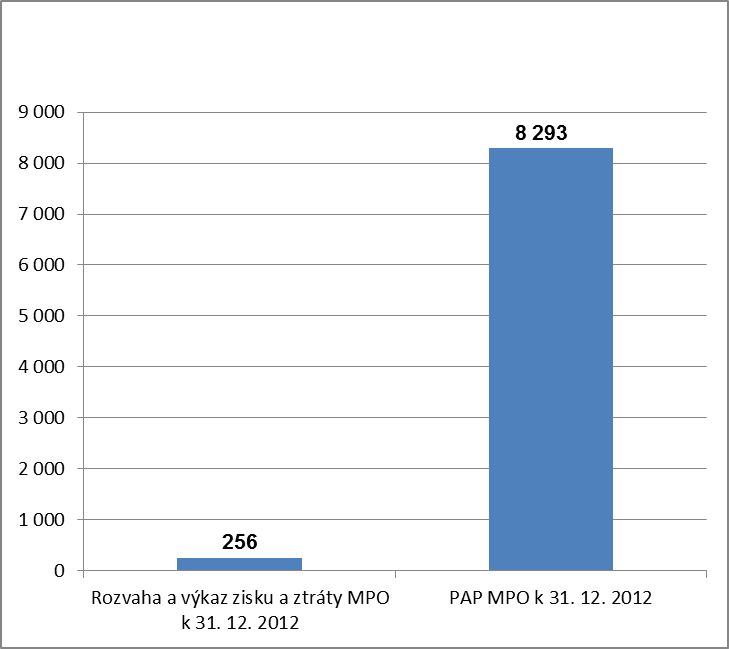 Zdroj: účetní závěrka MPO k 31. prosinci 2012 a PAP MPO k 31. prosinci 2012 z CSÚIS.Pozn.: Údaje představují veškeré do CSÚIS předané nenulové hodnoty vyjádřené v Kč, uvedené k položkám výkazu rozvaha, výkazu zisku a ztráty a ke všem třinácti částem PAP (včetně údajů součtových, údajů o syntetických účtech i položkách představujících všechna jejich členění v PAP). Z grafu vyplývá, že prostřednictvím PAP předalo MPO do CSÚIS více jak třicetinásobek údajů o rozvahových a výsledkových účtech, než předalo do CSÚIS prostřednictvím výkazu rozvaha a výkazu zisku a ztráty. V roce 2012 se PAP skládal ze třinácti samostatných částí, které jsou do značné míry mezi sebou provázány a ve kterých jsou údaje z účetnictví dále členěny podrobněji na: – 	další analytické členění vybraných syntetických rozvahových účtů i účtů nákladů a výnosů,–	údaje o důvodech přírůstků a úbytků na vybraných syntetických rozvahových účtech, tzv. „typy změn“, – údaje identifikující „partnera aktiva/pasiva“ a údaje identifikující „partnera transakce“, tj. protistranu účetního případu, tzn. účetní jednotku, u které by se dané účetní případy měly v jejím účetnictví zobrazit zrcadlově.Některá stanovená členění jsou uvedena jen v některých částech PAP (např. partneři), jiná členění (např. analytické) se promítají do všech částí PAP. Hlediska členění se v různých částech PAP doplňují, resp. kombinují a kumulují (viz tabulka č. 1).  Tabulka č. 1 – Provázanost údajů mezi jednotlivými částmi PAP Zdroj: zpracováno na základě přílohy č. 2a vyhlášky č. 383/2009 Sb.V důsledku této konstrukce se případná chyba řetězí, neboť se v řadě případů promítá do dalších částí PAP a zatěžuje nesprávností i údaje v navazujících částech. Zvyšuje se tím rozsah údajů, u kterých může být zjištěna nesprávnost. Členění stanovená pro potřeby PAP mohou účetní jednotky vést v rámci účetnictví v účetních knihách. Takový přístup zvolilo MPO a lze jej označit za vhodný, neboť je systémový a zajišťuje transparentnost a kontrolovatelnost. Z platných právních předpisů však nevyplývá povinnost zachycovat členění stanovená pro PAP průběžně účetními zápisy v účetních knihách. MPO předalo k 31. prosinci 2012 do CSÚIS všech 13 částí PAP. Tabulka č. 2 zobrazuje rozsah těchto údajů podle sestav vygenerovaných z CSÚIS.Tabulka č. 2 – Údaje PAP MPO k 31. prosinci 2012 v jednotlivých částech PAP 	(v Kč)Zdroj: CSÚIS.Pozn.: V jednotlivých částech PAP jsou uváděny údaje o konkrétních položkách; údaje uvedené v tabulce jsou agregací těchto údajů provedenou NKÚ. V případě rozpadu syntetických účtů na analytické členění pro účely PAP tvoří agregovanou položku součet syntetického účtu a jeho analytického členění. Z tabulky vyplývá, že celkem byly v PAP MPO k 31. prosinci 2012 zachyceny údaje ve výši 673 736 002 060,53 Kč. Strukturu a objem těchto údajů z hlediska jejich návaznosti na účetnictví MPO zobrazuje graf č. 2. Graf č. 2 – Struktura a objem údajů PAP MPO k 31. prosinci 2012 (v mld. Kč)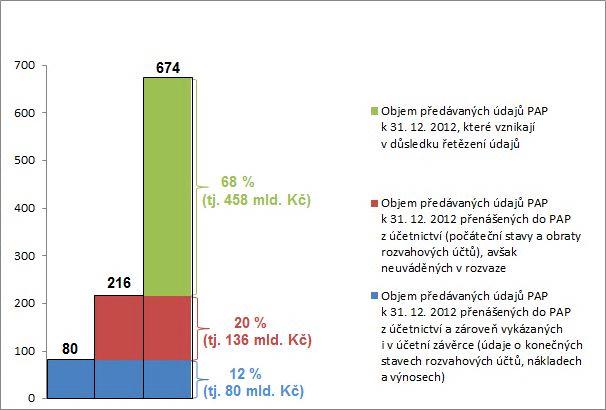 Z grafu č. 2 je zřejmé, že největší objem údajů v PAP (68 %) vzniká v důsledku řetězení, tzn. promítání údajů z jedné části PAP do další části, ve které jsou dále členěny.2. Právní předpisy pro PAP v roce 2012 a Metodika tvorby PAPPrávním předpisem stanovujícím povinnost předávat údaje PAP a upravujícím jeho obsah je vyhláška č. 383/2009 Sb. Údaje PAP jsou datovým souborem, který je do CSÚIS předáván elektronicky v zašifrovaném tvaru osobou odpovědnou za přenos dat, což je fyzická osoba jmenovaná pro tyto účely účetní jednotkou; tento soubor však není opatřen podpisovým záznamem osoby, která by nesla odpovědnost za obsahovou správnost předávaných údajů. Takovou povinnost totiž vyhláška č. 383/2009 Sb. neobsahuje, stejně jako neobsahuje povinnost sestavovat PAP v listinné formě.Příloha č. 2a vyhlášky č. 383/2009 Sb. obsahuje závazné vzory všech třinácti částí PAP a některé požadavky na jejich sestavení. V této příloze jsou také obsahově vymezena analytická členění PAP (používaná v částech I, II a III) a názvem jsou stanoveny jednotlivé druhy „typů změn“ (používaných v částech IV–IX). V právním předpisu však není uvedeno obsahové vymezení položky „partner aktiva/pasiva“ a „partner transakce“, stejně jako přehled identifikátorů partnerů, které v PAP musí být použity. Schází také bližší obsahové vymezení „typů změn“, neboť pouhý název nemusí být dostatečně určitý např. pro rozlišování různých druhů bezúplatného převodu majetku. Absence některých vymezení by mohla ve svém důsledku vést u účetních jednotek k uvádění různých údajů, které by následně nebyly srovnatelné, a proto v principu neagregovatelné. Ministerstvo financí zveřejnilo na svých webových stránkách dokument Metodika tvorby PAP, který obsahuje řadu pokynů, návodů a bližších obsahových vymezení některých položek PAP. Metodika však není právním předpisem a ani žádné ustanovení právního předpisu ji za závaznou nestanoví. Pokud by účetní jednotky dle této metodiky nepostupovaly, pak by údaje PAP nebyly vytvářeny konzistentně a byly by v takovém případě nesrovnatelné a prakticky nepoužitelné. Účetní jednotky, které by nepostupovaly v souladu s Metodikou tvorby PAP, by tak sice neporušily právní předpis, ale z důvodu nejednotného postupu by byly v PAP uváděny nerelevantní údaje a výsledný produkt, vytvořený souhrnem všech zpracovaných a do CSÚIS předaných údajů, by nemohl objektivně sloužit jako efektivní nástroj k monitorování a řízení veřejných financí.Účetní jednotky, které byly v roce 2012 povinny sestavovat pomocný analytický přehled a postupovaly podle Metodiky tvorby PAP, pracovaly s metodikou zveřejněnou na webových stránkách MF. Metodika se však různými verzemi měnila, jejich samotné vyhledávání (zvláště s odstupem času) je komplikované a nejsou u nich jasná či známá pravidla pro monitorování vzniku, publikace, platnosti ani stanovení účinnosti jednotlivých verzí. Vzhledem k zásadnímu významu Metodiky tvorby PAP pro tvorbu údajů PAP u účetních jednotek bylo v rámci kontroly také zjišťováno, zda MPO postupovalo v souladu s touto metodikou (verze 1.3 z června 2012).Z právních předpisů ani z Metodiky tvorby PAP však nevyplývá, jaký „typ změny“ by měl být v PAP použit v případě účetních oprav. Není stanoveno, že by účetní opravy nebo přeúčtování údajů mezi analytickými účty v účetnictví neměly být předmětem zachycení v PAP. Není ani stanoveno, jak tyto opravy mají být jednotně v účetnictví účtovány, a není ani zřejmé, jaký „typ změny“ by měl být tomuto účetnímu případu přiřazen. Přitom údaje PAP tím, jak jsou navázány na údaje z účetnictví, jsou velmi citlivé i na způsob průběžného vedení účetnictví. Tím i např. na to, zda účetní jednotka o přeúčtování a opravách účtuje vždy na stejné straně účtu (a tedy se znaménkem minus), nebo vždy na opačné straně účtu (a tedy se znaménkem plus), či nejednotně v průběhu účetního období na různých stranách účtů (na straně MD nebo na straně D) u jednotlivých účetních případů. Pro PAP je tak oproti účetní závěrce důležitá existence detailnější, unifikovanější a rozsáhlejší účetní regulace, a to až do úrovně postupů účtování na sledovaných účtech. Jinak existuje riziko, že údaje v PAP o obratech na straně MD a na straně D budou různé, a proto mezi účetními jednotkami nesrovnatelné.3. Údaje PAP nevyhodnocené z hlediska souladu s účetní regulací Vzhledem k návaznosti PAP na účetnictví závisí použitelnost údajů PAP do značné míry na tom, zda údaje v něm uvedené jsou v souladu se stanovenou účetní regulací, tj. v souladu se zákonem o účetnictví, vyhláškou č. 410/2009 Sb. a českými účetními standardy pro některé vybrané účetní jednotky (dále také „ČÚS“). Použitelnost údajů PAP tak závisí mimo jiné i na tom, zda je účetní regulace úplná a srozumitelná. Od roku 2010 jsou některé údaje vedené v účetnictví organizačních složek státu zatíženy nejasnostmi při aplikaci účetní regulace. Jde o případy týkající se: peněžních prostředků státního rozpočtu určených na předfinancování výdajů, které mají být následně kryty prostředky z rozpočtu Evropské unie (dále také „EU“) prostřednictvím Národního fondu (dále také „transfery spolufinancované Evropskou unií“);majetkových účastí státu v obchodních společnostech.3.1 Transfery spolufinancované Evropskou uniíÚčtování a vykazování účetních případů týkajících se poskytování peněžních prostředků státního rozpočtu, které jsou určeny na předfinancování výdajů a následně jsou refundovány z prostředků rozpočtu EU, bylo i v roce 2012 zatíženo nejasnostmi souvisejícími s nejednoznačnostmi při aplikaci ČÚS č. 703 – Transfery. Pro rok 2012 stanovil tento účetní standard postupy účtování pro poskytovatele a příjemce transferu a postupy účtování pro zprostředkovatele transferu. Ani jedna z těchto možností však nebyla jednoznačně aplikovatelná pro předfinancování výdajů spolufinancovaných EU z prostředků státního rozpočtu a jejich následnou refundaci od Národního fondu.Použití postupů účtování stanovených pro poskytovatele a příjemce komplikuje skutečnost, že v daných případech správce kapitoly státního rozpočtu většinou nenaplňuje vymezení role „příjemce“. Tím by měl být dle účetního standardu „konečný příjemce“, tj. subjekt, který prostředky používá zejména pro pořízení aktiva nebo k úhradě závazku, a ne subjekt, kterému jsou dříve vynaložené peněžní prostředky jen refundovány.Postupy účtování stanovené pro zprostředkovatele zahraničního transferu jsou zase nastaveny na jiné finanční toky, než jaké probíhají v praxi, resp. jaké reálně probíhají v systému předfinancování. Praxe předfinancování ze státního rozpočtu je založena na tom, že peněžní prostředky státního rozpočtu jsou v celé výši transferu odeslány konečnému příjemci a až v následujících časových obdobích jsou na základě žádosti správci kapitoly státního rozpočtu refundovány z Národního fondu. MPO v roce 2012 poskytovalo transfery obsahující prostředky od EU v rámci operačního programu Podnikání a inovace. Tento operační program je podporován z Evropského fondu pro regionální rozvoj ve výši 85 % způsobilých výdajů a české spolufinancování činí 15 %. Podíl EU ve výši 85 % je nejdříve předfinancován z prostředků státního rozpočtu, takže příjemce obdrží celou výši transferu a MPO následně žádá o refundaci předfinancované části za EU formou tzv. souhrnné žádosti, kterou podává platebnímu a certifikačnímu orgánu, jehož roli v ČR plní odbor MF Národní fond.MPO účtovalo o poskytnutí dotace z operačního programu Podnikání a inovace, včetně podílu EU, jako poskytovatel a o přijaté refundaci prostředků EU od Národního fondu jako příjemce. MPO splňuje vymezení poskytovatele dle ČÚS č. 703 – Transfery, ale nenaplňuje vymezení role „příjemce“ tak, jak je výše uvedeno, neboť MPO získává prostředky EU jako refundaci za peněžní prostředky poskytnuté konečnému příjemci. Jeho úlohou tedy není být konečným příjemcem prostředků EU.Role MPO při poskytování transferů obsahujících prostředky od EU však může odpovídat i roli tzv. zprostředkovatele zahraničního transferu, neboť předfinancování prostředků se děje jménem EU. Na prostředky následně získávané prostřednictvím Národního fondu lze pak nahlížet jako na prostředky získávané od subjektu se sídlem v zahraničí, neboť Národnímu fondu jsou tyto prostředky ze strany EU pouze svěřeny. Z účetní regulace tak lze z důvodu její nejednoznačnosti dovodit různé výklady, jak účtovat v těchto případech o předfinancování peněžních prostředků ze státního rozpočtu a o jejich refundaci.Z uvedených důvodů NKÚ nevyhodnocuje správnost údajů týkajících se podílu EU u dotací v rámci operačního programu Podnikání a inovace přenesených do PAP z účetnictví v rozsahu:nákladů z hlavní činnosti ve výši 12 408 815 685,25 Kč zaúčtovaných na účtu 
571 – Náklady vybraných ústředních vládních institucí na transfery,výnosů z hlavní činnosti ve výši 12 554 660 542 Kč zaúčtovaných na účtu 671 – Výnosy vybraných ústředních vládních institucí z transferů.Tyto údaje (přenesené do PAP z účetnictví MPO) byly v PAP dále členěny analyticky a také podle partnerů transakce a tak uvedeny i v dalších částech PAP. Z důvodu tohoto dalšího povinného členění a v důsledku řetězení údajů jsou v PAP MPO k 31. prosinci 2012 výsledně zatíženy nejednoznačností údaje v celkovém objemu 74 890 428 681,75 Kč uvedené v částech II, III a XI PAP (viz tabulka č. 3).Tabulka č. 3 – Údaje PAP MPO k 31. prosinci 2012, které se týkají transferů spolufinancovaných EU a nebyly vyhodnoceny z hlediska souladu s účetní regulací 	(v Kč)AČ – analytické členění stanovené pro PAP.Účetní regulace by v oblasti předfinancování prostředků ze státního rozpočtu, které mají být následně kryty prostředky z rozpočtu EU, měla být pro vybrané účetní jednotky stanovena jednoznačně, aby o správném účetním postupu a tím také o výši aktiv, závazků, nákladů a výnosů nevznikaly pochybnosti. NKÚ v souvislosti s těmito údaji upozorňuje na riziko jejich možné nesrovnatelnosti v PAP i v účetních závěrkách, a to nejen mezi vybranými účetními jednotkami, ale i mezi účetními obdobími.3.2 Dlouhodobý finanční majetek MPO ve svém účetnictví i v PAP vedlo v roce 2012 dlouhodobý finanční majetek charakteru majetkových účastí státu v obchodních společnostech, jednalo se o majetkové účasti v pěti akciových společnostech a MPO je vedlo na účtu 061 – Majetkové účasti v osobách s rozhodujícím vlivem a na účtu 062 – Majetkové účasti v osobách s podstatným vlivem.Předpisy regulující účetnictví a výkaznictví OSS v oblasti majetkových účastí státu v obchodních společnostech nebyly v roce 2012 ani v letech předchozích dostatečné a jednoznačně aplikovatelné. Vyhláška č. 410/2009 Sb. sice od roku 2010 stanovuje určení míry vlivu v návaznosti na platné právní předpisy, jejich aplikace je však problematická. Ve vztahu k OSS nelze hovořit o „ovládající osobě“, proto odkaz na § 66a zákona č. 513/1991 Sb., obchodní zákoník, je v § 17 vyhlášky č. 410/2009 Sb., pokud jde o vymezení rozhodujícího vlivu, nejen zavádějící, ale i nesprávný. Pomocí poznámky pod čarou, která nemá normativní charakter, nelze založit souvislost mezi právními předpisy, která ve své podstatě neexistuje. Rovněž odkaz na § 22 odst. 5 zákona o účetnictví, ve kterém jsou uvedeny pojmy „ovládající osoba“ a „ovládaná osoba“, nemůže založit překlenutí něčeho, co překlenout z povahy věci nelze.MPO jako OSS je účetní jednotkou, ale není právnickou osobou. Ve smyslu zákona č. 219/2000 Sb., o majetku České republiky a jejím vystupování v právních vztazích, (dále také „zákon o majetku ČR“) je OSS příslušná hospodařit s majetkovou účastí státu v obchodních společnostech, jejímž vlastníkem je ale stát. Některá rozhodnutí v souvislosti s akciemi jsou ponechána na vládě. OSS má vykazovat ve finančním majetku majetkovou účast státu v obchodních společnostech podle vlivu.Pokud by měl být vykázán vliv státu, není to možné, protože jiné OSS mohou mít příslušnost hospodařit s dalšími majetkovými účastmi ve stejné společnosti, které vykazují ve svých účetních závěrkách, a vliv státu je tak možné určit až na základě součtu majetkových účastí u všech OSS.Pokud by měl být vykázán vliv OSS, je vždy omezen v rozsahu ustanovení zákona o majetku ČR. Práva akcionáře vykonává jménem státu, tedy nikoli jménem OSS, vládou písemně pověřený zaměstnanec ministerstva. V rozsahu nakládání s právy akcionáře má povinnost postupovat podle právních předpisů a podle písemných pokynů ministra. Některá práva však zákon o majetku ČR nedelegoval ani na OSS ani na vládou pověřeného zaměstnance, ale pověřil jimi vládu. O některých úkonech tak rozhoduje vládou pověřený zaměstnanec pouze s předchozím souhlasem vlády. Žádné ministerstvo tedy nemůže svůj vliv uplatňovat ve smyslu § 66a obchodního zákoníku, tzn. vykonávat hlasovací práva na základě vlastního uvážení bez ohledu na právní důvody a bez ovlivňování.Z uvedeného je zřejmé, že OSS je v disponování s těmito cennými papíry omezena, a dle názoru NKÚ toto omezení nelze dostatečně přesně kvantifikovat. Vzhledem k výše uvedeným skutečnostem nebylo ze strany NKÚ vyhodnoceno, zda MPO provedlo zaúčtování majetkových účastí státu v obchodních společnostech na správné účty. Není tak hodnocena správnost údajů účtovaných na účtech 061 a 062 a přenesených do PAP MPO k 31. prosinci 2012 v rozsahu údajů o:majetku na účtu 061 – Majetkové účasti v osobách s rozhodujícím vlivem uvedeném v PS ve výši 11 597 361 457,44 Kč, obratu na straně MD ve výši 1 580 232 400 Kč a v KS ve výši 13 177 593 857,44 Kč,majetku na účtu 062 – Majetkové účasti v osobách s podstatným vlivem uvedeném v PS i KS shodně ve výši 1 627 968 944,10 Kč. Tyto údaje přenesené do PAP z účetnictví byly v PAP dále členěny analyticky, podle „typu změny“ i „partnerů transakce“, a uvedeny v dalších částech PAP. Z důvodu tohoto dalšího členění a řetězení údajů byly v PAP MPO k 31. prosinci 2012 výsledně zatíženy nejednoznačností údaje v celkovém objemu 93 574 074 009,24 Kč uvedené v částech I, VIII, X a XIII PAP (viz tabulka č. 4). Tabulka č. 4 – Údaje uvedené v PAP MPO k 31. prosinci 2012 týkající se majetkových účastí státu v obchodních společnostech nevyhodnocené z hlediska souladu s účetní regulací 	(v Kč)Poznámka k částkám u jednotlivých částí PAP: V souladu s konstrukcí PAP se v případě rozvahových účtů uvádějí všechny v účetnictví vedené údaje, tj. PS, KS a obraty strany MD a D; v tabulce je uveden součet těchto údajů, a to za syntetické účty uváděné v PAP i za jejich analytická členění.4. Nedostatky a další skutečnosti zjištěné v údajích PAP MPO k 31. prosinci 2012Při kontrole údajů PAP byly zjištěny nesprávnosti vyplývající z:porušení účetní regulace, v jehož důsledku došlo k přenosu nesprávného údaje z účetnictví do PAP (dále také „nesprávnosti přenesené do PAP z chyb vzniklých při vedení účetnictví“);nesprávného zatřídění údajů (přenesených z účetnictví) na analytické členění pro účely PAP a nesprávného zatřídění na „typ změny“ (dále také „nesprávnosti v důsledku nedodržení požadavků vyhlášky č. 383/2009 Sb.“),a u některých údajů byl zjištěn nesoulad s Metodikou tvorby PAP (dále také „údaje v nesouladu s Metodikou tvorby PAP“).  Nejvýznamnější zjištění jsou uvedena dále na příkladech, z nichž některé byly zatíženy větším počtem nedostatků současně.4.1 Zálohy na transfery a vratky nespotřebovaných dotacíV případě transferů, které jsou realizovány formou poskytnutí peněžních prostředků před splněním povinnosti jejich vyúčtování (nejpozději k okamžiku provedení finančního vypořádání), mělo MPO účtovat o zálohách na účtu 373 – Krátkodobé poskytnuté zálohy na transfery nebo na účtu 471 – Dlouhodobé poskytnuté zálohy na transfery. Až na některé výjimky však MPO v případě poskytnutí transferů určených k vyúčtování/vypořádání o zálohách na transfery neúčtovalo, a nepostupovalo tak při vedení účetnictví podle ČÚS č. 703 – Transfery. Údaje nesprávně zachycené v účetnictví přeneslo následně MPO do údajů PAP k 31. prosinci 2012. Částka poskytnutých transferů v případě dotací činila 5 143 408 000 Kč a v PAP MPO se promítla v důsledku řetězení do částí I, VI, X v celkové výši 
25 717 040 000 Kč (viz tabulka č. 5).Tabulka č. 5 – Nesprávnosti přenesené z účetnictví do PAP MPO k 31. prosinci 2012 v důsledku nepoužívání účtu záloh na transfery 	(v Kč)Kontrolou byla prokázána a vyčíslena nesprávnost pouze v případě nezaúčtované výše záloh u národních dotací (tj. dotací bez spolufinancování ze zahraničí), a to jen v případě údajů, které měly být v PAP zachyceny v údajích k obratům na straně MD účtů 
373 – Krátkodobé poskytnuté zálohy na transfery a 471 – Dlouhodobé poskytnuté zálohy na transfery. MPO nesprávně účtovalo také o vratkách prostředků z nespotřebovaných dotací a o jejich převodu na Ministerstvo financí. Správně měly být tyto prostředky, které příjemci vrátili, zúčtovány s poskytnutou zálohou, protože však MPO o takové záloze neúčtovalo, použilo nesprávně syntetický účet 378 – Ostatní krátkodobé závazky. Účtování tímto způsobem však ČÚS č. 703 – Transfery neumožňuje.Nesprávně zachycené údaje o vratkách přeplatků přeneslo MPO následně do údajů uvedených v PAP k 31. prosinci 2012. Částka těchto vratek za rok 2011, odvedených v roce 2012 na vypořádací účet Ministerstva financí, činila 43 319 855,99 Kč a v PAP MPO se promítla v důsledku řetězení do částí I, VII a X v celkové výši 216 599 279,95 Kč (viz tabulka č. 6). Celá částka je tvořena obratem strany MD účtu 378 – Ostatní krátkodobé závazky.Tabulka č. 6 – Nesprávnosti přenesené z účetnictví do PAP MPO k 31. prosinci 2012 v důsledku nesprávného účtování o vratkách nespotřebovaných dotací a o jejich převodu na MF 	(v Kč)4.2 Dlouhodobé závazky z poskytnutých dlouhodobých záloh na transferyMPO při vedení účetnictví účtovalo některé zálohy na transfery prostřednictvím účtu 
465 – Dlouhodobé poskytnuté zálohy, tj. účtu, který není určen pro transfery. Podle ČÚS č. 703 – Transfery mělo MPO použit účet 471 – Dlouhodobé poskytnuté zálohy na transfery.Nesprávně zachycené údaje následně MPO přeneslo do PAP k 31. prosinci 2012. Částka takto nesprávně zaúčtovaných záloh činila 4 641 958 Kč a v PAP MPO se promítla v důsledku řetězení do částí I, VI a X v celkové výši 23 209 790 Kč (viz tabulka č. 7). Celá částka je tvořena obratem strany MD účtu 465 – Dlouhodobé poskytnuté zálohy.Tabulka č. 7 – Nesprávnosti přenesené z účetnictví do PAP MPO k 31. prosinci 2012 v důsledku používání nesprávného účtu pro účtování dlouhodobých závazků z poskytnutých dlouhodobých záloh na transfery 	(v Kč)Účet 465 – Dlouhodobé poskytnuté zálohy se v PAP na rozdíl od účtu 471 – Dlouhodobé poskytnuté zálohy na transfery analyticky nečlení. Volba nesprávného účtu v účetnictví tak vede následně v PAP k odlišnému rozsahu řetězení dalších nesprávností. 4.3 Krátkodobé závazky z poskytnutých transferůMPO nepoužívalo pro účtování závazků plynoucích z poskytování transferů správný syntetický účet. Účtovalo na účet 345 – Závazky k osobám mimo vybrané vládní instituce, a to i v případech, kdy se jednalo o závazky za vybranými účetními jednotkami charakteru ústředních či místních vládních institucí, pro které jsou určeny účty 347 – Závazky k vybraným ústředním vládním institucím a 349 – Závazky k vybraným místním vládním institucím. Nesprávně zachycené údaje následně MPO přeneslo do údajů uvedených v PAP k 31. prosinci 2012, a to do údajů o obratech na straně MD a na straně D účtu 
345 – Závazky k osobám mimo vybrané vládní instituce. Částka takto zachycených závazků činila 460 305 596,46 Kč a v PAP MPO se promítla v důsledku řetězení do částí I, VII a X v celkové výši 2 301 527 982,30 Kč (viz tabulka č. 8).Tabulka č. 8 – Nesprávnosti přenesené z účetnictví do PAP MPO k 31. prosinci 2012 v důsledku používání nesprávného účtu pro účtování krátkodobých závazků z poskytnutých transferů 	(v Kč)Kontrolou takto identifikované závazky zaúčtované v průběhu roku 2012 byly ve stejném roce splněny a zúčtovány, což znamená, že nesprávně zvolený účet neměl žádný vliv na správnost údajů o konečném stavu těchto závazků k 31. prosinci 2012, a tedy ani na údaje v účetní závěrce. V PAP se však na rozdíl od účetní závěrky uvádějí i údaje o obratech na stranách MD a D jednotlivých vybraných účtů, v důsledku čehož jsou údaje PAP velmi citlivé na správnost vedení účetnictví v průběhu roku a tato citlivost je mnohem vyšší než u účetní závěrky.4.4 Transfery spolufinancované Evropskou unií – refundace předfinancovaných transferů od Národního fonduMPO nesprávně účtovalo o nároku na refundaci předfinancovaných prostředků operačního programu Podnikání a inovace. O tomto nároku na základě podaných souhrnných žádostí o refundaci Národnímu fondu Ministerstva financí účtovalo MPO jako o pohledávce ze soukromoprávních vztahů na syntetickém účtu 311 – Odběratelé. Tato pohledávka však nemá povahu pohledávky za odběrateli, a účet 311 – Odběratelé proto nemělo MPO použít. Prokázaný objem nesprávně zaúčtovaných pohledávek činil 9 877 868 427 Kč a v této výši byl zaúčtován v účetních knihách na straně MD i na straně D účtu 311 – Odběratelé. Souvztažně se zaúčtováním nároku za Národním fondem účtovalo MPO i o výnosu, a to jako příjemce transferu na účtu 671 – Výnosy vybraných ústředních vládních institucí z transferů. Část z tohoto výnosu MPO pro potřeby PAP analyticky začlenilo na položku PAP 67101 – Výnosy vybraných ústředních vládních institucí z transferů – investiční dotace, příspěvky, granty a NeFV, tj. jako výnos investiční. Z přílohy č. 2a vyhlášky č. 383/2009 Sb. je však zřejmé, že toto analytické členění se netýká OSS. Prokázaná výše nesprávného analytického členění výnosů činí 9 084 213 237 Kč. V této souvislosti je nutné upozornit i na skutečnost, že dle vyhlášky č. 323/2002 Sb., o rozpočtové skladbě, se tyto příjmy zařazují na položku Investiční převody z Národního fondu. Uvedené případy se tak neshodují z hlediska svého druhu v údajích PAP oproti údajům ve finančním výkazu, ve kterém se používá třídění dle rozpočtové skladby. Údaje nesprávně zachycené v účetnictví následně MPO přeneslo do údajů uvedených v PAP k 31. prosinci 2012. Částka takto nesprávně zachycených pohledávek a výnosů činila 28 839 950 091 Kč a v PAP MPO se promítla v důsledku řetězení do částí I, VII, X v celkové výši 57 679 900 182 Kč (viz tabulka č. 9).Tabulka č. 9 – Nesprávnosti přenesené z účetnictví do PAP MPO k 31. prosinci 2012 v důsledku používání nesprávného účtu pro účtování pohledávek za Národním fondem a v důsledku nesprávného analytického členění výnosů v PAP 	(v Kč)Podle Metodiky tvorby PAP se partnerem transakce rozumí zejména ten účastník, pro něhož je anebo by mohl být výnos vykazující účetní jednotky nákladem anebo přírůstkem aktiv. MPO v případě výnosů z refundací přijatých od Národního fondu použilo pro dávku údajů předanou do CSÚIS identifikátor „111“. To ale není v souladu s Metodikou tvorby PAP, neboť identifikátor „111“ má být použit pro rezidentské jednotky bez identifikačního čísla (dále též „IČ“). Nejasnost aplikace účetní regulace v oblasti transferů spolufinancovaných z prostředků EU se podle názoru NKÚ v tomto případě projevuje nejistotou, kdo je partnerem transakce.  Nesoulad s Metodikou tvorby PAP při zatřiďování přijetí refundace z Národního fondu se promítl do PAP MPO k 31. prosinci 2012 do části XI ve výši 9 877 868 427 Kč.V účetních datech přitom uvádělo MPO jako identifikátor partnera IČ MF, v údajích předaných do PAP ale tento partner použit nebyl a namísto jeho IČ byly předané údaje opatřeny kódem „111“ určeným pro rezidentské jednotky bez IČ. MPO již v průběhu kontroly začalo realizovat opatření k nápravě tohoto systémového nedostatku.4.5 Závazky z pracovněprávních vztahůMPO nesprávně účtovalo o závazcích z titulu čistých mezd určených k bezhotovostní výplatě zaměstnanců. Závazky z výplaty mezd zaměstnancům mají charakter závazků z pracovněprávních vztahů, nevyplacené částky mezd by proto ke konci každého měsíce měly být na účtu 331 – Zaměstnanci. MPO však závazky z čistých mezd určených k bezhotovostní výplatě zaměstnanců účtovalo na účet 378 – Ostatní krátkodobé závazky. Způsob výplaty (hotovostní či bezhotovostní) přitom nemá vliv na charakter závazku.Nesprávně zachycené údaje následně MPO přeneslo do údajů vykázaných v PAP k 31. prosinci 2012. Částka takto vykázaných závazků činila 646 661 549 Kč a v PAP MPO se promítla v důsledku řetězení do částí I, VII a X v celkové výši 3 074 064 814 Kč, a to v rámci údajů o PS a KS i v rámci údajů o obratech na stranách účtů MD a D (viz tabulka č. 10).Tabulka č. 10 – Nesprávnosti přenesené z účetnictví do PAP MPO k 31. prosinci 2012 v důsledku používání nesprávného účtu pro účtování závazků z pracovněprávních vztahů 	(v Kč)Do PAP se z účetnictví přenášejí údaje o účtech 331 – Zaměstnanci i 378 – Ostatní krátkodobé závazky, avšak účet 331 – Zaměstnanci není analyticky členěn a změny na tomto účtu nejsou sledovány podle partnerů transakce. Nesprávné zaúčtování tak vzhledem ke konstrukci PAP vedlo k tomu, že v PAP MPO byly v návaznosti na to členěny analyticky a na partnery údaje, které k takovému detailnímu zachycení nebyly vůbec určeny. To svědčí o citlivosti údajů PAP na správnost vedení účetnictví.4.6 Partneři u majetkových účastí státu v obchodních společnostechPodle Metodiky tvorby PAP se „partnerem aktiva/pasiva“ rozumí ten, kdo má anebo by měl mít aktivum vykazující účetní jednotky uvedené ve své rozvaze jako pasivum. MPO v případě majetkové účasti státu v obchodní společnosti, zachycené na účtu 
062 – Majetkové účasti v osobách s podstatným vlivem, použilo pro identifikaci partnera tohoto aktiva identifikátor „111“, tj. identifikátor, který má být dle Metodiky tvorby PAP použit pro rezidentské jednotky bez IČ. V souladu s Metodikou tvorby PAP však mělo MPO dávku údajů předanou do CSÚIS opatřit identifikátorem tvořeným IČ této obchodní společnosti. MPO nepostupovalo v souladu s Metodikou tvorby PAP ani v případě převzetí 15% podílu státu v jiné obchodní společnosti vykázaného na účtu 061 – Majetkové účasti v osobách s rozhodujícím vlivem. Tuto majetkovou účast převzalo MPO od Ministerstva práce a sociálních věcí (dále také „MPSV“) v roce 2012. Podle Metodiky tvorby PAP měla být partnerem aktiva/pasiva příslušná obchodní společnost a partnerem této transakce mělo být MPSV. MPO však v PAP uvedlo, že partnerem transakce i partnerem aktiva/pasiva byla v obou případech daná obchodní společnost. Nesoulad s Metodikou tvorby PAP se při zatřiďování majetkových účastí státu v obchodních společnostech projevil v částech X a XIII celkem ve výši 3 500 232 400 Kč (viz tabulka č. 11).Tabulka č. 11 – Údaje o majetkových účastech státu v obchodních společnostech uvedené v PAP MPO k 31. prosinci 2012, které byly v nesouladu s Metodikou tvorby PAP 	(v Kč)Pozn.: Zjištěné částky zachycené v nesouladu s Metodikou tvorby PAP se do dalších částí PAP nepřenesly, tj. neřetězily se.5. Další zjištěné skutečnosti5.1 Ocenění majetkových účastíMPO vedlo k datu 31. prosince 2012 ve svém účetnictví na účtu 061 – Majetkové účasti v osobách s rozhodujícím vlivem a uvádělo v PAP majetkovou účast státu v obchodní společnosti v podobě cenných papírů (akcií) v celkové účetní hodnotě 13 097 593 857,44 Kč.V roce 2009 převzalo MPO od Ministerstva financí 34% podíl státu v obchodní společnosti ve formě akcií s tím, že hodnota předávaného majetku podle stavu v účetnictví MF je 3 581 860 087 Kč. V roce 2012 převzalo MPO od MPSV 15% podíl státu v této obchodní společnosti ve formě akcií s tím, že hodnota předávaného majetku podle stavu v účetnictví MPSV je 1 580 232 400 Kč. Obě tyto hodnoty použilo MPO pro ocenění těchto majetkových účastí státu v obchodní společnosti, přičemž jde o hodnoty, které se shodují se jmenovitou hodnotou akcií.Existuje důvodná pochybnost, že údaje, které o ocenění těchto akcií uvedla předávající ministerstva v zápisech o změně příslušnosti hospodařit s majetkem státu, jsou správné a že nepodhodnocují ocenění akcií oproti požadavkům stanoveným právními předpisy. U ocenění 34% majetkového podílu převzatého v roce 2009 od MF existuje důvodná pochybnost, že nebylo správné. Ve státním závěrečném účtu České republiky za rok 2004 (v sešitu D. Zpráva o stavu a vývoji státních finančních aktiv, státních záruk a státního dluhu) se v souvislosti s pořízením 34 % akcií této společnosti uvádí: „Nejvýznamnějším navýšením tuzemských majetkových účastí státu však bylo odkoupení 34 % akcií elektrárenské distribuční společnosti ČEPS, a.s., od společnosti ČEZ, a.s., které se uskutečnilo na základě usnesení vlády č. 748/2004. Dle příslušné smlouvy o úplatném převodu akcií a.s. ČEPS od a.s. ČEZ, která byla podepsána ministrem financí dne 3. 9. 2004, bylo do majetku České republiky ve správě MF převedeno 60 709 493 kusů kmenových akcií společnosti ČEPS, a.s., v úhrnné nominální hodnotě 4 431 792 989 Kč. Celková kupní cena uvedeného 34% majetkového podílu v a.s. ČEPS byla stanovena znaleckým posudkem ve výši 7 087 421 000 Kč …“ Z toho je zřejmé, že MF tyto akcie ve jmenovité hodnotě 4 431 792 989 Kč pořídilo v roce 2004 za kupní cenu 7 087 421 000 Kč. Zákon o účetnictví vyžaduje, aby účetní jednotka (včetně OSS) při úplatném pořízení majetku použila pro jeho ocenění pořizovací cenu. V případě 34% podílu státu v dané obchodní společnosti vyplývá z veřejně dostupných informací, že byl pořízen Českou republikou prostřednictvím MF za 7 087 421 000 Kč, tj. lze předpokládat, že tato výše ocenění měla být MF použita pro ocenění majetku v jeho účetnictví. MF však v zápise o změně příslušnosti hospodařit s majetkem státu předaném Ministerstvu průmyslu a obchodu v roce 2009 uvedlo, že v účetnictví vede tyto akcie v hodnotě 3 581 860 087 Kč, což odpovídá jejich jmenovité hodnotě. Jmenovitá hodnota je pro úplatně pořízené akcie nepřípustným způsobem ocenění majetku. Rozdíl mezi jmenovitou hodnotou a uváděnou kupní cenou činí více než 3,5 mld. Kč. V případě převzetí 15% podílu státu v této obchodní společnosti od MPSV na základě zápisu o změně příslušnosti hospodařit s majetkem státu prokázal NKÚ v kontrolní akci č. 12/28, že údaje poskytnuté v roce 2012 ze strany MPSV nebyly správné. Vzhledem k tomu, že MPO k datu 31. prosince 2012 vedlo v účetnictví a v PAP tuto majetkovou účast státu v obchodní společnosti v ocenění podle informace MPSV, došlo jen v důsledku tohoto převodu k poklesu hodnoty majetku České republiky o částku 1,56 mld. Kč. V souladu se zákonem o účetnictví mohlo mít MPO k 31. prosinci 2012 tento 15% podíl státu v obchodní společnosti oceněný v uvedené částce, tj. ve výši navazující na ocenění majetku v účetnictví účetní jednotky, která o tomto majetku naposledy účtovala. Z důvodu nesprávných údajů předaných Ministerstvu průmyslu a obchodu z MPSV došlo v tomto případě k podhodnocení ocenění tohoto majetku oproti stavu podle právních předpisů o 1,56 mld. Kč. Účetní hodnota majetkových účastí státu v obchodních společnostech je součástí údajů uváděných v PAP. U MPO existuje důvodná pochybnost o správnosti jejich ocenění v účetnictví, a to nikoliv z důvodu pochybení ze strany MPO. V tomto konkrétním případě mohou být údaje podhodnoceny o více než 5 mld. Kč. 5.2 Majetek České republiky, o kterém MPO neúčtovaloKontrolou bylo zjištěno, že MPO v roce 2012 neúčtovalo o hospodaření s peněžními prostředky, které byly majetkem České republiky a jejichž konečný zůstatek k 31. prosinci 2012 byl ve výši 347 mil. Kč. Šlo o finanční zdroje pro Program energetických úspor a pro financování programů ZÁRUKA, START a PROGRES realizovaných v rámci operačního programu Podnikání a inovace. MPO o těchto skutečnostech neúčtovalo a neuvádělo je v údajích PAP.III. ShrnutíCílem kontroly bylo prověřit, zda Ministerstvo průmyslu a obchodu při sestavení PAP a při vedení účetnictví a souvisejících zdrojů dat postupovalo v souladu s právními předpisy.Všechny skutečnosti související s použitelností a vypovídací schopností údajů PAP určených pro monitorování a řízení veřejných financí jsou uvedeny v tabulce č. 12 tak, jak byly kontrolou zjištěny, a to včetně jejich podílu na celkových údajích PAP. Tabulka č. 12 – Celkový přehled skutečností zjištěných v údajích PAP MPO k 31. prosinci 2012 	(v Kč)* Celkové údaje zachycené v PAP jsou v tabulce č. 2 vyčísleny ve výši 673 736 002 060,53 Kč. V právních předpisech nejsou stanovena kritéria pro hodnocení kvality údajů PAP, stejně tak jako pro hodnocení jejich významnosti. Není ani zřejmé, jaké konkrétní údaje jsou pro které uživatele PAP významné. Údaje obsažené v tabulce č. 12 jsou vyčísleny za jednotlivé kategorie skutečností, které byly v kontrole sledovány. Ty je třeba vždy posuzovat a hodnotit samostatně. Nelze je sečíst a vyjádřit jedním číslem dopadu na PAP. V důsledku provázanosti údajů jednotlivých částí PAP se případná chyba řetězí a v řadě případů se promítá do dalších částí PAP, a zatěžuje tak nesprávností i údaje v navazujících částech. Z tohoto důvodu tak může být jeden údaj zatížen jak nedostatkem z důvodu chyby přenesené z účetnictví, tak z důvodu nesprávně použitého analytického členění, příp. i z důvodu přiřazení jiného identifikátoru partnera, než jaký vyplýval z Metodiky tvorby PAP. Součet za jednotlivé kategorie skutečností zjišťovaných v kontrole by proto vedl k duplicitnímu započtení.Informace z tabulky č. 12 v rozdělení na část bez vlivu řetězení a s vlivem řetězení uvnitř PAP zobrazuje graf č. 3. Z tohoto grafu je zřejmé, že řetězení údajů uvnitř PAP má významný vliv na výsledný celkový rozsah skutečností, které ovlivňují vypovídací schopnost údajů pomocného analytického přehledu.Graf č. 3 – Celkový přehled skutečností zjištěných v údajích PAP MPO k 31. prosinci 2012 dle jejich jednotlivých kategorií a v rozdělení na část bez vlivu řetězení a s vlivem řetězení uvnitř PAP 	(v mld. Kč)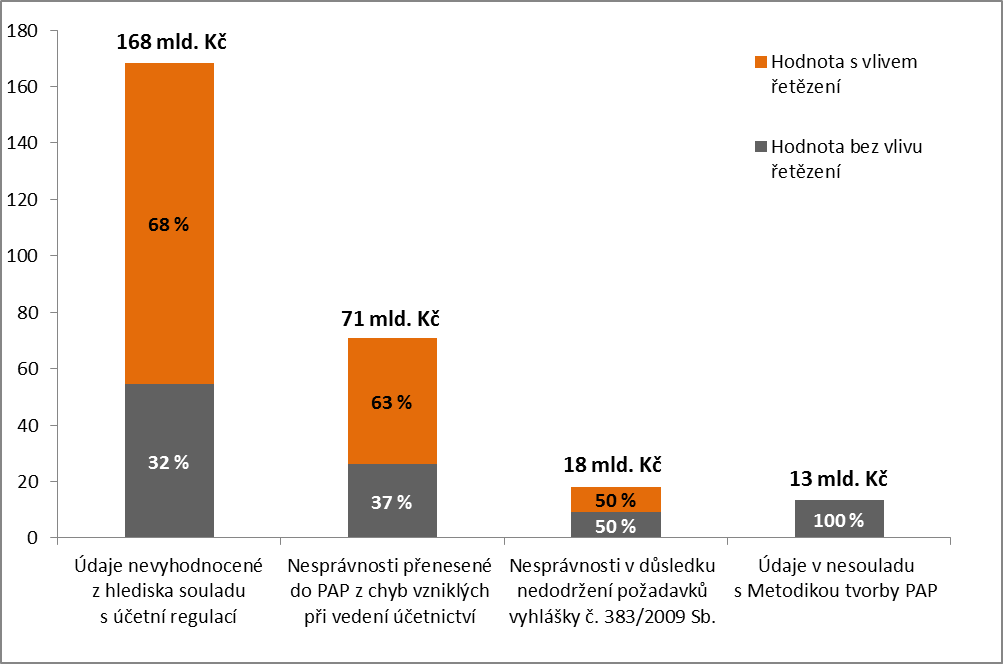 Z tabulky č. 12 a grafu č. 3 jsou zřejmé tyto skutečnosti:Kvantitativně největší vliv na vypovídací schopnost údajů PAP měly skutečnosti, které nebyly NKÚ vyhodnoceny z hlediska souladu s účetní regulací. U MPO byly vyčísleny ve výši 168 mld. Kč, což je více než 25 % hodnoty celkových údajů PAP. Šlo o případy, vedené v účetnictví MPO a přenesené do údajů PAP, týkající se peněžních prostředků státního rozpočtu určených na předfinancování výdajů, které jsou následně kryty prostředky z rozpočtu EU prostřednictvím Národního fondu, a majetkových účastí státu v obchodních společnostech vykazovaných u OSS. V kontrole nebyly hodnoceny jako pochybení MPO, neboť jejich dopad na údaje PAP je mimo vliv MPO. Vliv na vypovídací schopnost údajů PAP měly také chyby, které vznikly při vedení účetnictví a byly následně přeneseny do PAP. U MPO byly vyčísleny ve výši více než 70 mld. Kč, což je více než 10 % hodnoty celkových údajů PAP. Hlavními příčinami vzniku těchto přenesených nesprávností bylo neúčtování o zálohách na transfery, používání nesprávných syntetických účtů pro vratky nespotřebovaných dotací, pro krátkodobé i dlouhodobé závazky související s poskytováním transferů, pro pohledávky související s refundací transferů a pro účtování o závazcích z titulu čistých mezd. Z uvedeného je zřejmá silná závislost údajů PAP na správnosti a úplnosti vedení účetnictví jakožto základních předpokladech pro kvalitu, a tedy i použitelnost údajů pomocného analytického přehledu. Vliv na vypovídací schopnost údajů PAP měly i chyby vzniklé v důsledku nedodržení požadavků vyhlášky č. 383/2009 Sb. U MPO byly vyčísleny ve výši více než 18 mld. Kč, což je více než 2 % hodnoty celkových údajů PAP. Způsobeny byly nesprávným začleněním účetních případů na položky třídění stanoveného pro PAP. Hlavní příčina byla v nesprávném analytickém členění výnosů z titulu refundací předfinancovaných transferů. U těchto případů je nutné upozornit na skutečnost, že přijaté peněžní prostředky refundované od Národního fondu se podle rozpočtové skladby vykazují ve finančním výkazu jako investiční příjem, oproti tomu pro účely PAP nejde o výnos investiční. Vliv na vypovídací schopnost údajů PAP měla také nesprávná aplikace Metodiky tvorby PAP. Nesoulad údajů s Metodikou tvorby PAP byl vyčíslen ve výši více než 13 mld. Kč, což jsou téměř 2 % hodnoty celkových údajů PAP. Tento nesoulad byl způsoben především uvedením jiného identifikátoru partnera v PAP, než jaký vyplýval z metodiky. Dále bylo kontrolou zjištěno, že údaje v PAP MPO nebyly úplné. MPO v roce 2012 neúčtovalo o hospodaření s peněžními prostředky, které byly majetkem České republiky a jejichž konečný zůstatek k 31. prosinci 2012 byl ve výši 347 mil. Kč. Šlo o finanční zdroje pro Program energetických úspor a pro financování programů ZÁRUKA, START a PROGRES realizovaných v rámci operačního programu Podnikání a inovace.V průběhu kontroly zahájilo MPO realizaci opatření k odstraňování zjištěných nedostatků.IV. VyhodnoceníProblematiku sestavování PAP je nutné hodnotit v konkrétních existujících souvislostech. První sestavování PAP bylo v roce 2012 objektivně zatíženo skutečnostmi, které mohly ztěžovat sestavení pomocného analytického přehledu a které nelze dávat k tíži účetním jednotkám, včetně MPO.Novela vyhlášky č. 383/2009 Sb., která stanovuje od roku 2012 nově povinnosti účetních jednotek ve vztahu k PAP, byla vydána ve Sbírce zákonů 28. prosince 2011. Účetní jednotky tak měly jen 4 dny k tomu, aby se mohly seznámit s jejím obsahem a provést potřebná organizační a technická opatření. Přitom administrativní a organizační náročnost týkající se sběru ekonomických informací se u vybraných účetních jednotek výrazně zvýšila. Např. MPO prostřednictvím PAP předalo ve stavu k 31. prosinci 2012 do CSÚIS více než třicetinásobek údajů o rozvahových a výsledkových účtech ve srovnání s počtem údajů, které předalo prostřednictvím výkazu rozvaha a výkazu zisku a ztráty. Časový prostor poskytnutý pro aplikaci nových požadavků tak mohl mít u účetních jednotek do určité míry vliv na kvalitu a včasné zavádění systému sběru nových údajů pro PAP, na vytváření potřebných účinných kontrolních prvků a na zajištění kapacit pro účinnou a správnou implementaci nových požadavků.Pomocný analytický přehled je zpracováván a předáván do CSÚIS pro účely monitorování a řízení veřejných financí. Dle důvodové zprávy k novele vyhlášky č. 383/2009 Sb. by údaje v něm uvedené měly sloužit pro potřeby plnění závazků České republiky vůči EU, k predikci vládního deficitu a dluhu, řízení veřejných financí za účelem dosahování vládních deficitů deklarovaných v Konvergenčním programu a pro plnění vykazovacích povinností České republiky vůči mezinárodním institucím, zejména Evropské komisi zastoupené Eurostatem. Pro tyto účely má zásadní význam kvalita údajů v PAP. Z obsahu důvodové zprávy vyplývá, že jde o úpravu tak závažných skutečností, že mohou vznikat pochybnosti o tom, zda je dostačující, aby byly upraveny pouze podzákonným právním předpisem. K aplikaci uvedené novely byla Ministerstvem financí publikována Metodika tvorby PAP. Podle názoru NKÚ je právní nezávaznost této metodiky systémovým problémem. Pokud by účetní jednotky dle této metodiky nepostupovaly, údaje PAP by nebyly vytvářeny konzistentně a v důsledku toho by mohly být nesrovnatelné. Z důvodu nejednotné aplikace by pak byly v PAP uváděny nerelevantní údaje a výsledek, vytvořený souhrnem všech zpracovaných a do CSÚIS předaných údajů, by nemohl objektivně sloužit jako efektivní nástroj k monitorování a řízení veřejných financí, což by popíralo samotný smysl vytváření a předávání PAP.V této souvislosti je nutné upozornit také na skutečnost, že právní předpisy ani Metodika tvorby PAP neřeší způsob promítnutí účetních oprav do údajů PAP. Navíc v roce 2012 přetrvávaly i některé aplikační nejasnosti účetní regulace, které se následně promítaly do údajů PAP. Přitom na kvalitě údajů z účetnictví přímo závisí i kvalita, resp. vypovídací schopnost a použitelnost údajů PAP. Pro PAP je oproti účetní závěrce důležitá existence detailnější, unifikovanější a rozsáhlejší účetní regulace, a to až do úrovně postupů účtování na sledovaných účtech, jinak existuje riziko, že údaje z PAP, a to zejména o obratech na straně MD a na straně D, nebude možné mezi účetními jednotkami porovnat. Aplikační nejasnosti tak mohou způsobit, že účetní jednotky budou stejné účetní případy účtovat různě a údaje v PAP mohou být v důsledku toho vzájemně nekonzistentní, nesrovnatelné, a tedy jen obtížně použitelné pro řízení a monitorování veřejných financí. Nejasná aplikace účetní regulace a v důsledku toho existence různých výkladových řešení představují systémové riziko pro použitelnost údajů PAP, a tedy i pro naplnění účelu sestavování pomocného analytického přehledu. Pro použitelnost agregovaných údajů PAP, a tedy pro naplnění účelu jeho sestavování je také nutné upozornit na problematiku oceňování majetkových účastí státu v obchodních společnostech při změně příslušnosti hospodařit s nimi mezi účetními jednotkami. Na základě skutečností zjištěných v této kontrole upozorňuje NKÚ na riziko, že při předávání majetku státu mezi OSS může docházet k předávání nesprávných údajů o jeho účetní hodnotě. To ve svém důsledku vede k neodůvodněné změně vykazované účetní hodnoty majetku České republiky.Seznam zkratekAČ	–	analytické členěníCSÚIS	–	centrální systém účetních informací státuČR	–	Česká republikaČÚS	–	český účetní standardD	–	strana Dal syntetického účtuEU	–	Evropská unieIČ	–	identifikační čísloKA	–	kontrolní akceKS	–	konečný stav (syntetického účtu)MD	–	strana Má dáti syntetického účtuMF	–	Ministerstvo financíMPO	–	Ministerstvo průmyslu a obchoduMPSV	–	Ministerstvo práce a sociálních věcíNKÚ	–	Nejvyšší kontrolní úřadOSS	–	organizační složka státuPAP	–	pomocný analytický přehledPS	–	počáteční stav (syntetického účtu)v části …. PAP se projeví …v části …. PAP se projeví …v části …. PAP se projeví …v části …. PAP se projeví …v části …. PAP se projeví …v části …. PAP se projeví …v části …. PAP se projeví …v části …. PAP se projeví …v části …. PAP se projeví …v části …. PAP se projeví …v části …. PAP se projeví …v části …. PAP se projeví …v části …. PAP se projeví …Část PAPČást IČást IIČást IIIČást IVČást VČást VIČást VIIČást VIIIČást IXČást XČást XIČást XIIČást XIIIÚdaj o …Analytické členění PAPI, IV, V, VI, VII, VIII, IX, X, XII, XIIIII, XIIII, XIIV, XIIV, XIIVI, XII, XIIIVII, XII, XIIIVIII, XII, XIIIIX, XIIXXIXIIXIIIv části … PAP.Údaj o …Typ změnyIV, XIIV, XIIVI, XII, XIIIVII, XII, XIIIVIII, XII, XIIIIX, XIIXIIXIIIv části … PAP.Údaj o …Partner aktiva/pasivaXXIIIv části … PAP.Údaj o …Partner transakceXIXIIv části … PAP.ČástiPSSuma Má dátiSuma DalKSHlavní činnostCelkemČást I45 149 588 226,0087 316 202 786,6785 924 723 695,8649 549 716 181,35267 940 230 889,88Část II67 479 069 913,3867 479 069 913,38Část III26 091 385 935,3426 091 385 935,34Část IV488 776 448,75420 080 466,98908 856 915,73Část V10 358 567,3011 625 579,5621 984 146,86Část VI13 481 792 421,8313 803 256 180,1527 285 048 601,98Část VII66 369 440 021,6066 366 263 003,70132 735 703 025,30Část VIII3 910 155 072,20734 846 897,954 645 001 970,15Část IX46 741 334,001 580 232 400,001 626 973 734,00Část X14 065 463 929,8334 878 431 974,6233 443 329 348,4515 500 205 871,7697 887 431 124,66Část XI45 485 709 674,1045 485 709 674,10Část XII48 373 729,1548 373 729,15Část XIII1 580 232 400,001 580 232 400,00Celkem59 215 052 155,83208 082 131 026,97202 332 731 301,8065 049 922 053,11139 056 165 522,82673 736 002 060,53Část PAP IIČást PAP IIIČást PAP XIČást PAP XICelkový součetÚčet 571+AČ k účtu 571Účet 671+AČ k účtu 671Účet 571Účet 671Celkový součet24 817 631 370,5025 109 321 084,0012 408 815 685,2512 554 660 542,0074 890 428 681,75Část PAP IČást PAP IČást PAP VIIIČást PAP XČást PAP XČást PAP XIIICelkový součetÚčet 061 +AČ k účtu 061Účet 062 +AČ k účtu 062Účet 061 +AČ k účtu 061AČ k účtu 061AČ k účtu 062AČ k účtu 062Celkový součet52 710 375 429,766 511 875 776,403 160 464 800,0026 355 187 714,883 255 937 888,201 580 232 400,0093 574 074 009,24Část PAP IČást PAP VIČást PAP XCelkový součetÚčty 373 a 471+AČ k účtům 373 a 471Účty 373 a 471+AČ k účtům 373 a 471Účty 373 a 471Celkový součet10 286 816 000,0010 286 816 000,005 143 408 000,0025 717 040 000,00Část PAP IČást PAP VIIČást PAP XCelkový součetÚčet 378 + AČ k účtu 378Účet 378 + AČ k účtu 378AČ k účtu 378Celkový součet86 639 711,9886 639 711,9843 319 855,99216 599 279,95Část PAP IČást PAP IČást PAP VIČást PAP VIČást PAP XCelkový součetÚčet 465Podhodnocení AČ k účtu 471Účet 465Podhodnocení AČ k účtu 471Účet 465Celkový součet4 641 958,004 641 958,004 641 958,004 641 958,004 641 958,0023 209 790,00Část PAP IČást PAP VIIČást PAP XCelkový součetÚčet 345 + AČ k účtu 345Účet 345 + AČ k účtu 345AČ k účtu 345Celkový součet920 611 192,92920 611 192,92460 305 596,462 301 527 982,30Část PAP IČást PAP IIIČást PAP VIČást PAP XICelkový součetÚčet 311AČ 67101Účet 311AČ 67101Celkový součet19 755 736 854,009 084 213 237,0019 755 736 854,009 084 213 237,0057 679 900 182,00Část PAP IČást PAP IČást PAP VIIČást PAP VIIČást PAP XCelkový součetÚčet 331Účet 378 + AČ k účtu 378Účet 331Účet 378 + AČ k účtu 378AČ k účtu 378Celkový součet866 803,001 291 589 492,00866 803,001 134 946 970,00645 794 746,003 074 064 814,00Část PAP XČást PAP XIIICelkový součetAnalytické členění k účtu 062Analytické členění k účtu 061Celkový součet1 920 000 000,001 580 232 400,003 500 232 400,00Část PAPÚdaje nevyhodnocené z hlediska souladu s účetní regulací Nesprávnosti přenesené do PAP z chyb vzniklých při vedení účetnictví Nesprávnosti v důsledku nedodržení požadavků vyhlášky č. 383/2009 Sb. Údaje v nesouladu s Metodikou tvorby PAP I59 222 251 206,1632 375 988 968,69II24 817 631 370,50151 588,00III25 109 321 084,00376 432,809 084 213 237,00IV1 519 251,58VI30 075 271 182,00563 548,78VII2 143 367 853,90187 115,98VIII3 160 464 800,00309 831,00IX37 948,79X29 611 125 603,086 309 263 156,451 920 000 000,00XI24 963 476 227,2575 794,009 084 213 237,009 877 868 427,00XIII1 580 232 400,001 580 232 400,00CELKEM168 464 502 690,9970 904 532 924,6318 171 006 221,3413 378 100 827,00Podíl na celkových údajích* PAP25,00 %10,52 %2,70 %1,99 %CELKEM bez vlivu řetězení54 574 601 830,3326 066 708 962,649 085 845 142,1513 378 100 827,00